 









Full Name							    Age

Course

College email address
Contact number

What days are you in College and working from home?



Please state why you want to apply for this role.



In your role, how would you help students? 




What personal qualities would you need for this role? 


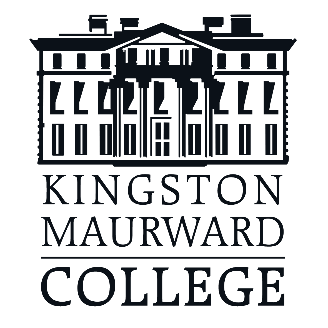 